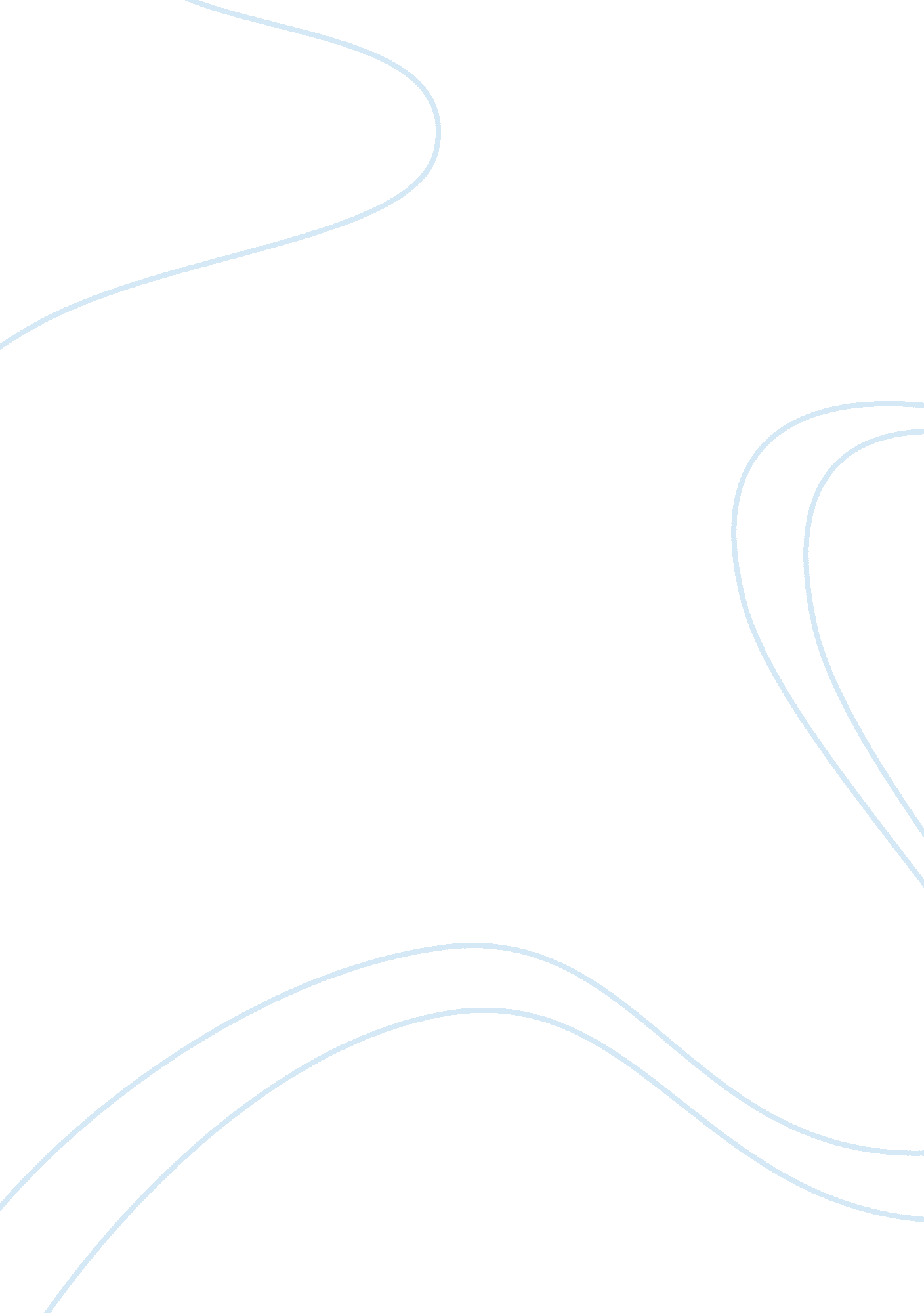 LunchBusiness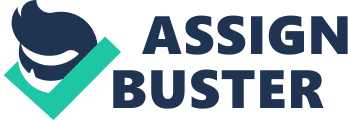 On September 12 the lunch women were in the lunchroom getting the food ready for the kids lunches. Some people like Hailey and Bella thought they should give more options for food becauses “ we are still hungry.” Bella and Hailey both talked to the Dean of Students saying we are still hungry and there isn’t enough food choices. Another problem with lunch is that kids don’t have enough time to eat. Some people don’t have enough time to finish their food. Kids sit in there chairs all day barely getting to talk. Almost all day they don’t get to talk to their friends. Our lunches should have more food and they should be longer so kids can have more time to talk and take a break from class. 